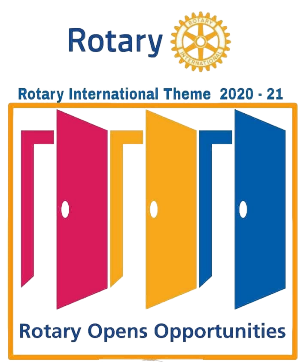 BULLETIN 07/2020-2021  Meeting Monday7 September Rotary Club of CoonabarabranClub No 17922     Chartered 13 May 1949RI President:  Holger Knaake    Governor D9650:  Debbie Loveday    AG: Rod Browne                      Club President: Mal Unicomb                 	             President Elect/Vice President:                                                                                                             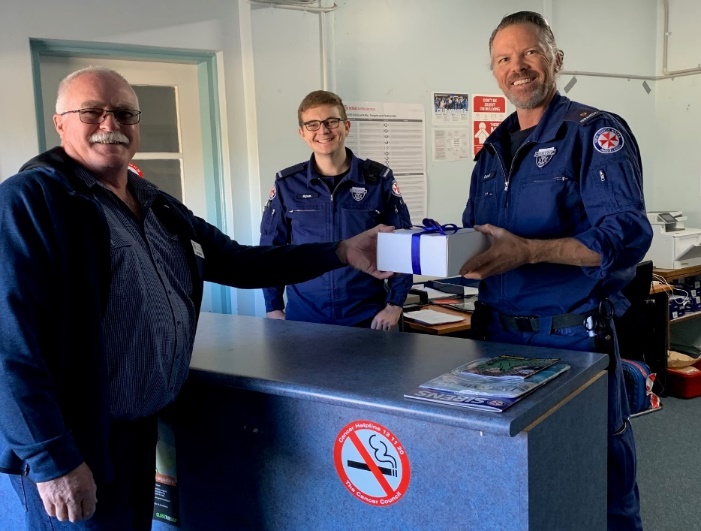             		Secretary:   Kevin Barrington				                                                Treasurer:    John Sawyer Public Officer:  Bob  Guichelaar   	                                 Exec Secretary:  Jo WilkinImmediate Past President: Ian Bell                                                            DirectorsClub Service:  Hugh Raadgever 						Membership: Lynda Brain Public Relations:  Aileen Bell 						Youth Service:  Jo WilkinRotary Foundation: Bob Guichelaar                                        	              Community Service:  Rob Cox  International Service: Laurie Dawson					Vocational Service:  Simon Tighe                                                   Rotary meets each Monday 6 for 6.30 –  Apologies and additional guests can be texted or voice mailed to  Rtn Hugh on 0422 421 396 by Saturday evenings. COVID 19 has impacted on the planning of meetings. We continue to meet at the RSL Rooms until review. Please refer to the roster and/or What’s on in Rotary for details of catering. The Roster will  be reviewed after October From time to time there will be changes to programs to accommodate requirements but these will be advised in advance of the changes.  The following program will be adhered to to comply with  the COVID 19 period: Week 1. 	An informal Cheese and Biscuit evening at the RSL Rooms – good night for prospective members .. Cost $5 per personWeek 2  	A Board meeting – open to ALL members – a Zoom Meeting in your own home  .. NO COST.Week 3 	A Social Evening at the RSL Rooms with a simple meal - a good night for prospective members .. Cost $5 per personWeek 4:  	Dinner Meeting .. catered at RSL Rooms.  good night for prospective members .. Cost $10.00/person 		Where there are 5 meeting Mondays in a month,  A Breakfast Meeting will be held at various venues – moving around town at various venues .. costs depend on overall charge of the establishment. NUMBERS for all meetings ARE ALWAYS ESSENTIAL.Partners are welcome to attend our meetings at any timeNEXT CLUB ASSEMBLY WILL BE THE AGM MON 2nd NOVEMBER .. no guests please          BULLETIN 07/2020-2021  Meeting Monday 7 September If you weren’t at Rotary on Monday you missed a fun night.  A big thank you to those who made it a pleasant evening .. Lynda for providing us with a cheeses collection and dips and Sec Kev for the “Crew Night” Activities. I think we had 15 members  in attendance Our next meeting will be held a Board Meeting .. a Zoom meeting and  we encourage all members to attend and contribute on how the Club can go forward. Following that, our next meeting will be a social night with a Trivia Qizz so bring your family and friends but let Hugh know in advance for catering .. held on 21st  September at the RSL Rooms at 6 for 6.30 .. $5 per person.  Kevin had letters of thanks and of course we were bombarded with requests for funding and banking renewals of Term Deposit advices. Jo reported that Lachlan Eshman had been successful at interview for NYSF .. if you see him please extend Club congratulations.  He is off to Canberra in January; it was interesting to note that Laurie’s grandson had also been selected to attend – from another Rotary District.Jo also reported that the High School really appreciated the letter writing from members and that students were also touched that there were individual messages – thank you for your efforts. The school was able to tell the Department what had occurred when the question of community involvement arose.  The school also asked if Rotary would cater for a Year 12 BBQ and more details would be to hand later. John Reported he had attended a meeting of Gunnedah West RC and they had zoomed Sardinia’s niece in Argentina who had been a YEP Student when Fran was with us. After the meeting John had contacted Fran and suggested the Club have her as speaker via Zoom. She has an interesting career path and studies to back it.  Dubbo Rotary Clubs have also Zoomed former students during COVID.  Marie circulated a poster for the Dog Training at Berrumbuckle on 24th September.  Numbers are building quickly so if you know someone with a working dog who may be half interested please get them to register and contact Marie ASAP.. The Cycling Event has been cancelled. Tour de Gorge went ahead with similar numbers as before. Le Tappe Ride has been cancelled this year due to COVID requirements and Social Distancing.Rob Cox confirmed participation for the Coona Cup, which once again is on a Sunday.25th October; more info later.  An article about installation of the Little Library and its use will be done for the Times. A launch will be held in the next few weeks to include Menshed and the girls who assisted with painting the structure. Following the formal meeting Kevin introduced us to his Crew Night .. members went into teams and played Scrabble, Yahtzee and a word game Taboo ..there was much laughter and negotiation.  The Bookshop continues to contribute more than $500 per week to our bank balance thanks to Col and his volunteers.Trish Sawyer continues to recover and Rowanne is almost back following shoulder surgery. Please recover quickly and return .. we miss you both.Roster of tasks for Rotariansif you are unable to do the task please exchange with another Rotarian so the President knows in advance that tasks will be ok .. perhaps your exchangee should let the Pres know on arrival and maybe when you when you confirm your inattendance with Dir of Club Service (Hugh).BULLETIN 07/2020-2021  Meeting Monday 7 September What’s On in Rotary to end October .. pin on your refrigerator 14 September – Week 2 in 4   BOARD MEETING .. ALL WELCOME TO JOIN IN .. INVITES WILL GO TO ALL MEMBERS .. no cost .. EAT AT HOME  These are the dates circulated for the virtual conference .. but I think they meant 19th and 20th September  Sat 17th September 	.. 	11.30AM TO 1 PM. VIRTUAL CONFERENCE IN ALICE SPRINGS .. ALL WELCOME TO JOIN IN.. NO COSTS .. EAT AT HOME  .. JUST YOUR TIME .. but we do need to register. Sun 18th September 	.. 	11.30am TO 1 PM. VIRTUAL CONFERENCE IN ALICE SPRINGS .. ALL WELCOME TO JOIN IN   .. NO COSTS .. JUST YOUR TIME.. EAT AT HOME  .. but we do need to register.  Monday  21 September 	.. Week 3 in 4 .. 	Social Meeting .. A Trivia Night with Mitch Brain as Quiz Master .. at RSL Rooms, 6 for 6.30 cost of $5.00/person. Julie and Steve Brain catering this evening.  BRING PROSPECTIVE MEMBERS. BYO Drinks please... and your knowledge and sense of humour. The more who attend this meeting, the merrier we will be! $5 PER PERSONSaturday 26 September	.. Week 4 in 4		Dinner meeting at Berrumbuckle instead of at RSL Rooms on Monday evening .. 12.30 is lunch time and it takes more than a half hour to get to bbq site.  Visitors will be able to see the farm in operation in a good season! Bring your families and friends along… and don’t forget to bring a drink or 2 with you and please let Hugh know of guest numbers in good time.  Cost $10. per person. Marie catering a BBQ   BRING PROSPECTIVE MEMBERS. ... BYO Drinks pleaseMONDAY 28TH SEPTEMBER – NO MEETING .. A BBQ lunch AT Berrumbuckle on Saturday prior  Monday 5th October – NO MEETING .. LONG WEEKEND Monday 12th October – Week 3 in 4 	Cheese and Bikkie Meeting – Rob Noakes ..  Discussion on future meetings/venues/costs/catering. Cost $5 each. Monday 19th October – Week 2 in 4 		BOARD meeting .. ZOOM ALL CLUB INVITEDSaturday 24th October			Dog Training Day at Berrumbuckle catering for 20+Sunday 25 October				Coona Cup – catering Monday 26th October	 - Week 4 in 4		Dinner Meeting with Kim Parker and Kay Fredericks catering  .. Cost $10 eachNote there is no social meeting listed for October .. it’s a shorter month because of the long weekend - so have swapped C & B night with Board Meeting night - and have Kim and Kay catering on 26th October. Our first meeting in November is the AGM at which we will need to elect a President Elect to take over from Mal Unicomb in June 2021… I know I know, even with the pandemic, this year has flown by..  NEXT CLUB ASSEMBLY WILL BE THE AGM MON 2nd NOVEMBER 2020.Date  of event/meeting Welcome to RotaryTABLE SET UP .. together we all set up the room .. please arrive early to helpProgrammed  meeting to be TABLE SERVICECATERERINTRO OF GUEST SPEAKERTHANK GUEST SPEAKERCost to attend14.9.20Rob CoxBoard Meeting – ZOOM Wk 2 of 4 N/A .. ALL MEMBERS WELCOME .. ZOOM IN TO Participate N/AN/ANIL21.9.20Ian McLeanSocial Night and Trivia Quizz A BRAIN FOOD NIGHTCatering – Julie and Steven Brain; Quiz Master – Mitch Brain Roger BaileyKevin$5.0026.9.20Dave MaherDinner at Berrumbuckle .. 12.30 BBQCatering – Marie note this is instead of meeting listed for 28th September Ian BellAileen$10.00